Practising stem-and-leaf plotsAnswer the following questions in your exercise books. Create your own stem-and-leaf plot using the data in the table below.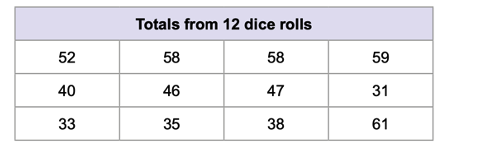 Credit: © The State of Queensland (Department of Education) 2023A teacher recorded the height of the students in her class and created the stem-and-leaf plot below.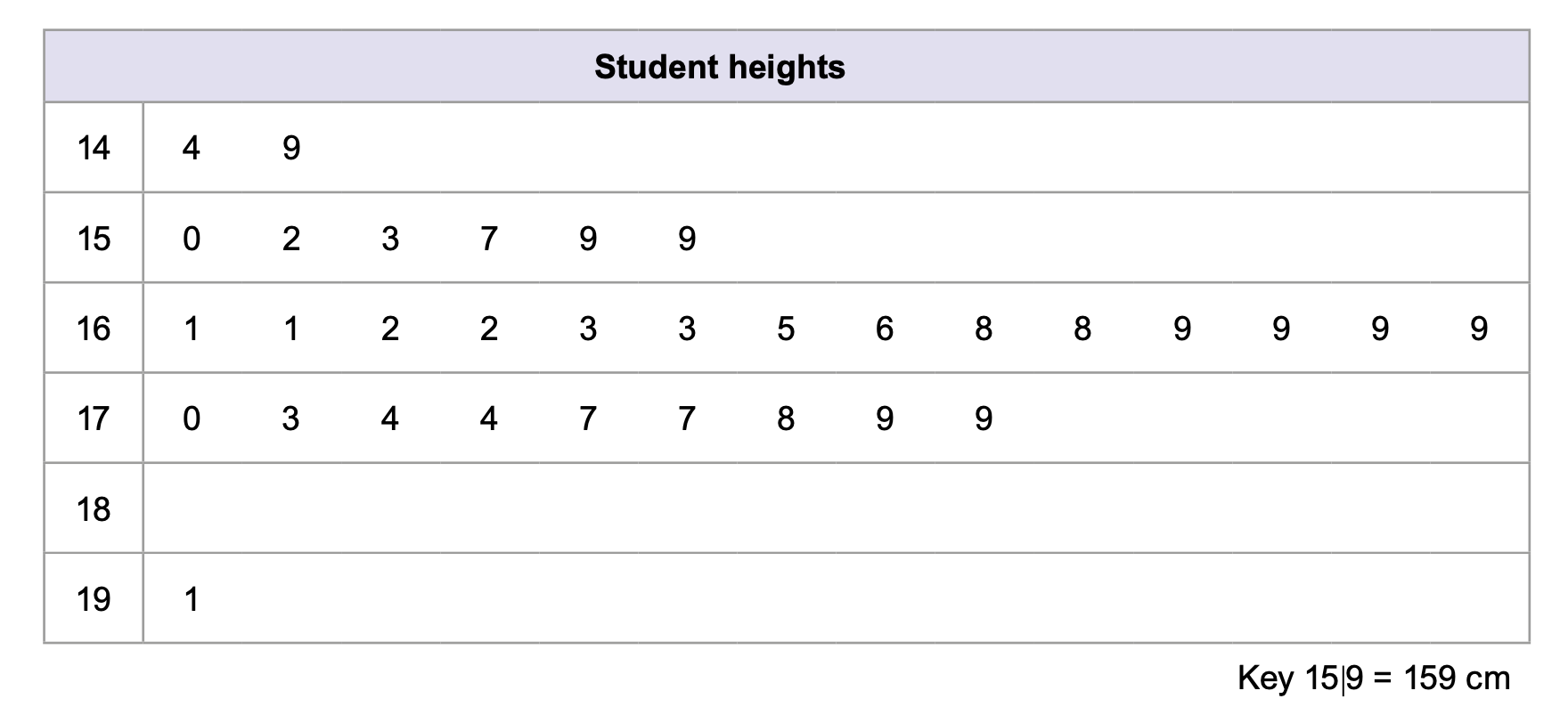 Credit: © The State of Queensland (Department of Education) 2023What is the lowest height recorded?How many people were measured?How many students are below 160 cm?What is the mode (most common height)?What is the median height of the students? How many students are above the median height?What is the outlier in this set of data?Given this information, approximately how old do you think these students are? Why? Would the data change if a different sample was surveyed? How would it change?